附件 1a文字方塊夌  欠  冫  其 附件 1b欺凌三元素附件 1c附件 1d欺凌睇真D附件 1e誰是被欺凌者、欺凌者、旁觀者？請選有關欺凌意思的項目附件 2a附件 2b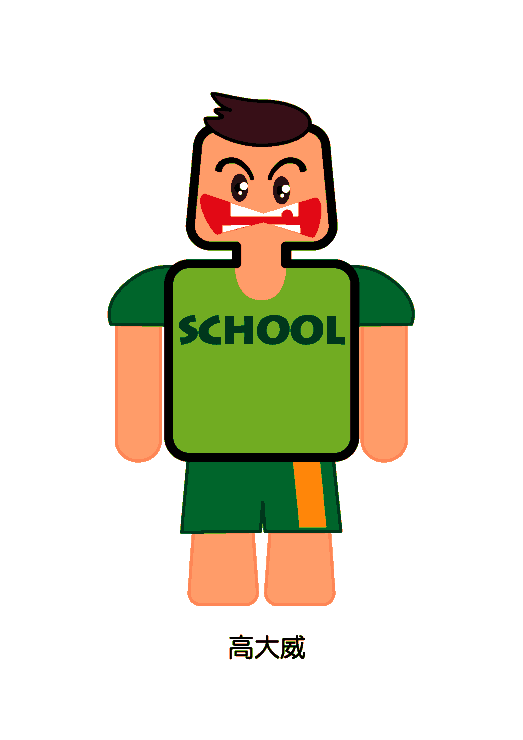 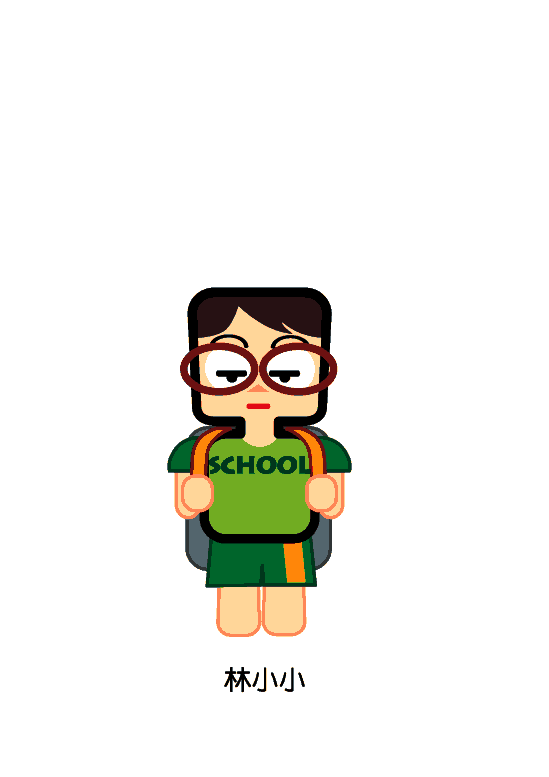 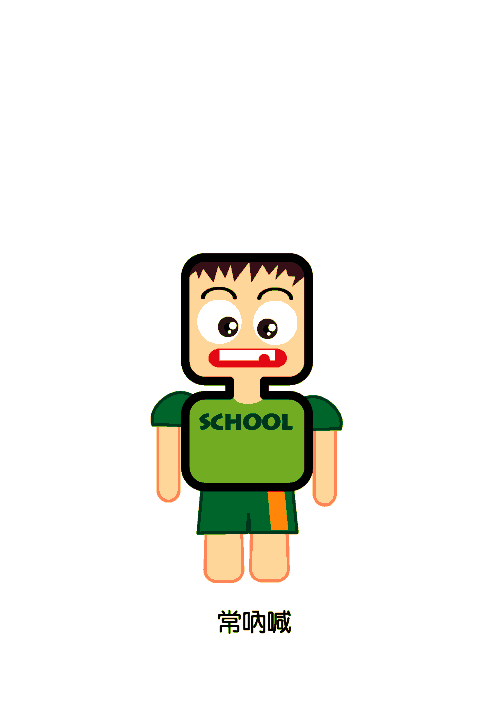    被欺凌者                欺凌者                   旁觀者附件 3a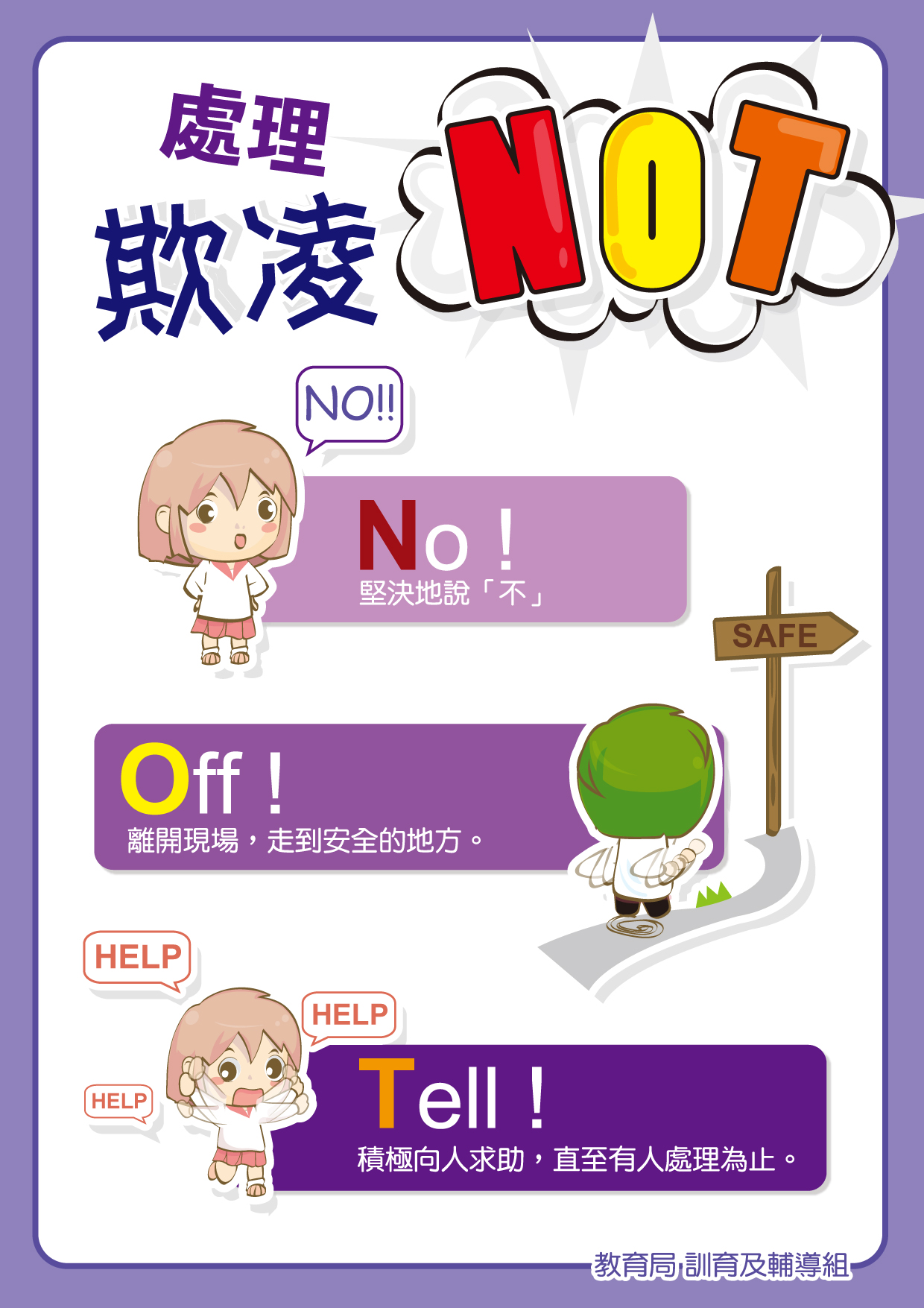 附件 3b附件 4a精靈學生附件 4b交友之道十足十A	幫助壞人做壞事G	做事衝動，想做就做B	不顧別人感受H愛面子C	悲觀 I 易患精神疾病D	自尊降低J 令欺凌行為變本加厲E	說話沒有禮貌 K 焦慮不安F	具煽動力情境1結局情境2結局情境3結局